2.1 Eenvoudige meetapparatuur opdracht 2.1 De schuifmaat In deze opdracht ga je een eenvoudige meting uitvoeren met een schuifmaat. In figuur 2.1 staan vier schuifmaten. Lees de juiste maat af en noteer die. A:   mm B:   mm C:   mm D:   mm figuur 2.1 Vier standen van de nonius 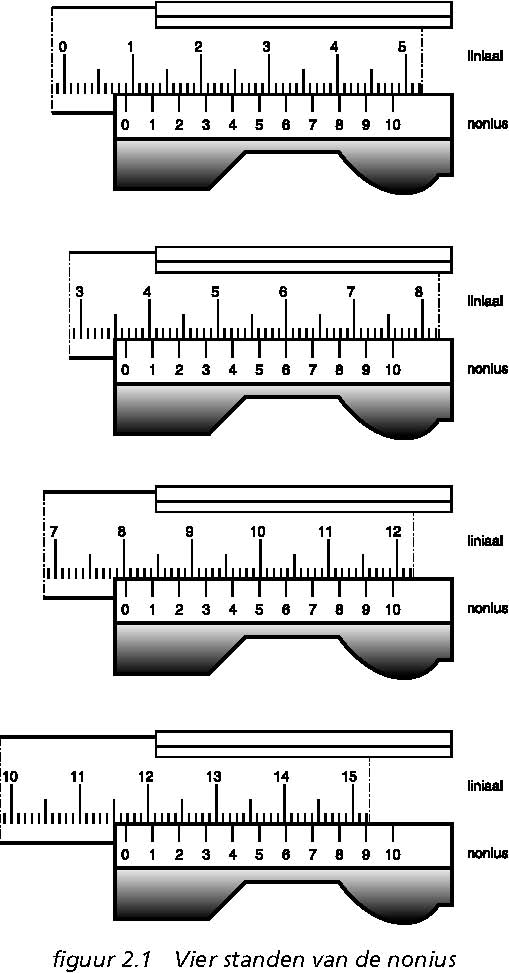 Machineonderhoud en reparatie 1 2.1 Eenvoudige meetapparatuur opdracht 2.1 De schuifmaat In deze opdracht ga je een eenvoudige meting uitvoeren met een schuifmaat. In figuur 2.1 staan vier schuifmaten. Lees de juiste maat af en noteer die. A:   mm B:   mm C:   mm D:   mm figuur 2.1 Vier standen van de nonius 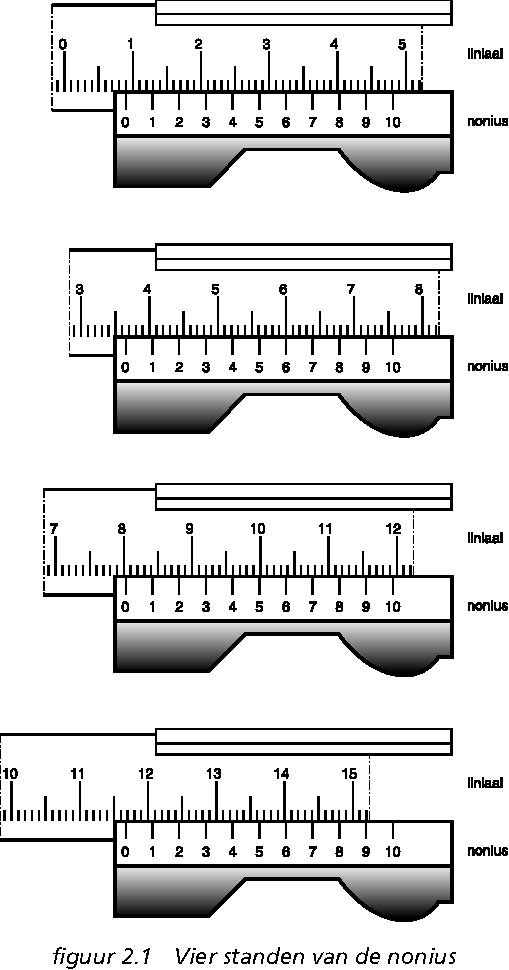 opdracht 2.2 De spanningzoeker In deze opdracht ga je een eenvoudige meting uitvoeren met een spanningzoeker. In figuur 2.2 staat een stroomkring. In deze stroomkring brandt de lamp niet. Daarom wil je met een spanningzoeker testen of de zekering nog goed is. Teken in figuur 2.2 waar je de spanningzoeker plaatst in de stroomkring om te controleren of de zekering kapot is. 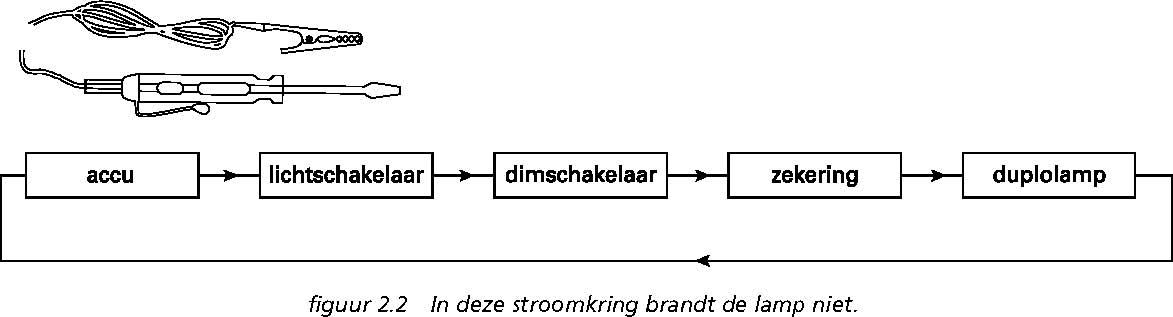 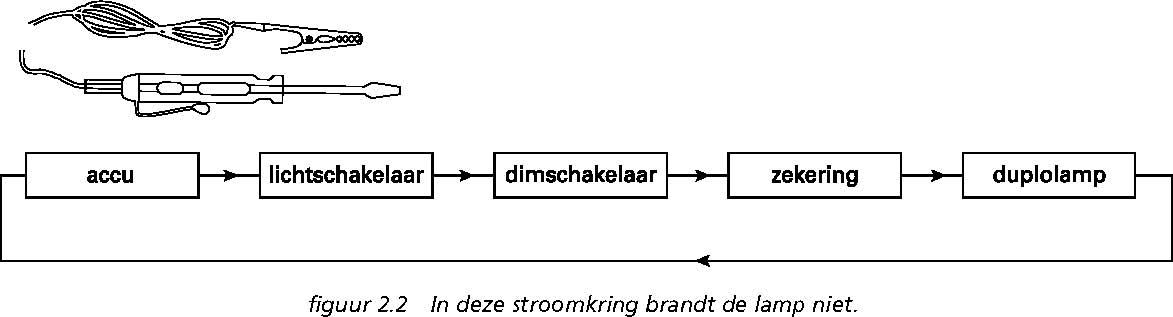 Schrijf je antwoord op.Opdracht 2.2 Vragena De schuifmaat• Welke drie maten kunnen met een schuifmaat gemeten worden?• Hoe nauwkeurig meet een schuifmaat?b De spanningzoeker• Wat is een stroomkring?• Is er spanningsverschil als er een stroom loopt door een stroomkring?• Zet in de goede volgorde: minpool - lamp - schakelaar - massa - zekering -pluspool. Begin bij de pluspool.• Noem drie soorten spanningsmeters.• Waarom heeft een spanningzoeker voor 6/24 Volt een extra draad?• Is er wel of geen spanningsverschil als het lampje van de spanningzoekergaat branden?c De bandenspanningsmeter• Waarom zit er aan de bandenspanningsmeter een lange slang vanaf demeter naar het ventielopzetstukje?• Wat gebeurt er als de banden van een trekker en een kipwagen een te lagespanning hebben en er over de verharde weg gereden wordt?• Wat is de functie van het ventieldopje?• Waarom heeft de trekker weinig trekkracht (veel slip) als met een hogebandenpanning op het land gereden wordt?